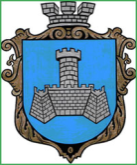 Українам. Хмільник  Вінницької областіР О З П О Р Я Д Ж Е Н Н Я МІСЬКОГО  ГОЛОВИ                                                                            від 30 вересня 2019  р.                                                   № 375–рПро проведення   позачерговогозасідання виконкому міської ради      Розглянувши службові  записки  начальника фінансового управління міської ради Тищенко Т.П. від 24.09.2019 року №715,заступника міського голови з питань діяльності виконавчих органів міської ради Сташка А.В. від 26.09.2019 року,  відповідно до п.п.2.2.3 пункту 2.2 розділу 2 Положення про виконавчий комітет Хмільницької міської ради 7 скликання, затвердженого  рішенням 46 сесії міської ради 7 скликання від 22.12.2017р. №1270, керуючись ст.42, ст.59 Закону України „Про місцеве самоврядування в Україні”:Провести  позачергове засідання виконкому  міської  ради  01.10.2019року о  10.00 год., на яке винести наступні питання:2.Загальному відділу міської ради  (О.Д.Прокопович) довести це  розпорядження до членів виконкому міської ради та всіх зацікавлених суб’єктів.3.Контроль за виконанням цього розпорядження залишаю за собою.  Міський голова                                  С.Б.РедчикС.П.МаташО.Д.ПрокоповичН.А.Буликова1Про проект рішення міської ради «Про внесення змін до рішення     57 сесії міської ради 7 скликання від 12.12.2018р. №1872 «Про місцевий бюджет Хмільницької міської об’єднаної територіальної громади на 2019 рік» (зі змінами)   Про проект рішення міської ради «Про внесення змін до рішення     57 сесії міської ради 7 скликання від 12.12.2018р. №1872 «Про місцевий бюджет Хмільницької міської об’єднаної територіальної громади на 2019 рік» (зі змінами)   Доповідає: Тищенко Тетяна Петрівна               Начальник фінансового управління міської ради             2Про внесення змін до рішення №266 від 26.07.2017 року «Про прийняття Прядку застосування системи електронних закупівель при допорогових закупівлях в новій редакції»Про внесення змін до рішення №266 від 26.07.2017 року «Про прийняття Прядку застосування системи електронних закупівель при допорогових закупівлях в новій редакції»Доповідає: Буликова Надія АнатоліївнаНачальник юридичного відділу міської ради3Про часткове звільнення гр. Даценко О.В. від оплати за харчування дитини в ДНЗ №3    Про часткове звільнення гр. Даценко О.В. від оплати за харчування дитини в ДНЗ №3    Доповідає: Коведа Галина Іванівна Начальник управління освіти міської ради             4Про початок опалювального періоду 2019-2020 років в населених пунктах Хмільницької міської об’єднаної територіальної громади    Про початок опалювального періоду 2019-2020 років в населених пунктах Хмільницької міської об’єднаної територіальної громади    Доповідає: Сташок Ігор Георгійович                              Начальник управління ЖКГ та КВ міської ради                         5Про розгляд клопотань юридичних та фізичних осіб з питань видалення деревонасаджень у населених пунктах Хмільницької міської об’єднаної територіальної громади     Про розгляд клопотань юридичних та фізичних осіб з питань видалення деревонасаджень у населених пунктах Хмільницької міської об’єднаної територіальної громади     Доповідає:   Сташок Ігор Георгійович                                                           Начальник управління ЖКГ та КВ міської ради                                      6Про розгляд клопотань юридичних та фізичних осіб з питань видалення деревонасаджень у населених пунктах Хмільницької міської об’єднаної територіальної громади     Про розгляд клопотань юридичних та фізичних осіб з питань видалення деревонасаджень у населених пунктах Хмільницької міської об’єднаної територіальної громади     Доповідає:   Сташок Ігор Георгійович                                                           Начальник управління ЖКГ та КВ міської ради                                      7Про внесення змін до рішення виконавчого комітету міської ради від 22.06.2018 року № 235 «Про встановлення поточних індивідуальних технологічних нормативів використання питної води для КП «Хмільникводоканал»    Про внесення змін до рішення виконавчого комітету міської ради від 22.06.2018 року № 235 «Про встановлення поточних індивідуальних технологічних нормативів використання питної води для КП «Хмільникводоканал»    Доповідає: Сташок Ігор Георгійович                                 Начальник управління ЖКГ та КВ міської ради                                                  8Про приймання-передачу в комунальну власність Хмільницької міської об’єднаної територіальної громади об’єкта інженерної інфраструктури  Про приймання-передачу в комунальну власність Хмільницької міської об’єднаної територіальної громади об’єкта інженерної інфраструктури  Доповідає:  Сташок Ігор Георгійович                               Начальник управління ЖКГ та КВ міської ради                                                  9Про розгляд заяви щодо внесенню змін до свідоцтва про право власності на будівлю в м. Хмільнику   Про розгляд заяви щодо внесенню змін до свідоцтва про право власності на будівлю в м. Хмільнику   Доповідає: Олійник Олександр Анатолійович                              Начальник служби містобудівного кадастру управління містобудування та архітектури міської ради                         10Про продовження терміну дії дозволів ФОП Костюк А.І. на розміщення об’єктів зовнішньої реклами в м. Хмільник  Про продовження терміну дії дозволів ФОП Костюк А.І. на розміщення об’єктів зовнішньої реклами в м. Хмільник  Доповідає:Король Альона Михайлівна                               Спеціаліст управління містобудування та архітектури міської ради                                                11Про надання дозволу на укладення неповнолітньою гр. Федонюк А.В., 2004 р.н. договору дарування квартириПро надання дозволу на укладення неповнолітньою гр. Федонюк А.В., 2004 р.н. договору дарування квартириДоповідає: Тишкевич Юрій ІвановичНачальник служби у справах дітей міської ради12Про перелік питань, які виносяться на розгляд позачергової 65 сесії міської ради 7 скликання 1 жовтня 2018 року   Про перелік питань, які виносяться на розгляд позачергової 65 сесії міської ради 7 скликання 1 жовтня 2018 року   Доповідає: Крепкий Павло ВасильовичСекретар міської ради